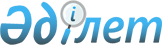 О внесении изменений в решение акима Прибрежного сельского округа Кызылжарского района Северо-Казахстанской области от 22 июля 2009 года № 30 "О присвоении наименования улицы в селе Шаховское Кызылжарского района Северо-Казахстанской области"Решение акима Прибрежного сельского округа Кызылжарского района Северо-Казахстанской области от 25 февраля 2019 года № 14. Зарегистрировано Департаментом юстиции Северо-Казахстанской области 27 февраля 2019 года № 5234
      В соответствии с подпунктом 4) статьи 14 Закона Республики Казахстан от 8 декабря 1993 года "Об административно-территориальном устройстве Республики Казахстан", статьей 37 Закона Республики Казахстан от 23 января 2001 года "О местном государственном управлении и самоуправлении в Республике Казахстан", аким Прибрежного сельского округа РЕШИЛ:
      1. Внести в решение акима Прибрежного сельского округа Кызылжарского района Северо - Казахстанской области "О присвоении наименования улицы в селе Шаховское Кызылжарского района Северо - Казахстанской области" от 22 июля 2009 года № 30 (опубликовано 28 августа 2009 года в районных газетах "Маяк" и "Кызылжар", зарегистрировано в Реестре государственной регистрации нормативных правовых актов под № 13-8-108) следующие изменения:
      в реквизитах и по всему тексту решения на государственном языке слова "селолық", "селосының", "селосындағы", заменить соответственно словами "ауылдық", "ауылының", "ауылындағы";
      реквизиты и текст решения на русском языке оставить без изменения.
      2. Контроль за исполнением настоящего решения оставляю за собой.
      3. Настоящее решение вводится в действие по истечении десяти календарных дней после дня его первого официального опубликования.
					© 2012. РГП на ПХВ «Институт законодательства и правовой информации Республики Казахстан» Министерства юстиции Республики Казахстан
				
      Аким 
Прибрежного сельского округа 

Д. Закирин
